Сумська міська радаVІІI СКЛИКАННЯ       СЕСІЯРІШЕННЯвід                       2021 року №             -МРм. СумиРозглянувши звернення громадянина, надані документи, відповідно до статті 12, пункту «е» частини першої статті 141 Земельного кодексу України, ураховуючи протокол засідання постійної комісії з питань архітектури, містобудування, регулювання земельних відносин, природокористування та екології Сумської міської ради від 06.07.2021 № 25, керуючись пунктом 34 частини першої статті 26 Закону України «Про місцеве самоврядування в Україні», Сумська міська рада  ВИРІШИЛА:Припинити Мельнику Юрію Володимировичу  право постійного користування земельною ділянкою за адресою: м. Суми, пров. Абрикосовий, 1, кадастровий номер 5910136600:01:010:0163, площею 0,1000 га, категорія та цільове призначення земельної ділянки: землі житлової та громадської забудови для будівництва та обслуговування житлового будинку, господарських будівель та споруд (присадибна ділянка), яка перебуває у заявника у постійному користуванні на підставі витягу з Державного реєстру речових прав на нерухоме майно № 244160749                             від 12.02.2021, реєстраційний номер об’єкта нерухомого майна 2289786759101, та зарахувати її до земель запасу Сумської міської територіальної громади.Сумський міський голова						          О.М. ЛисенкоВиконавець: Клименко Ю.М.Ініціатор розгляду питання - постійна комісія з питань архітектури, містобудування, регулювання земельних відносин, природокористування та екології Сумської міської радиПроєкт рішення підготовлено Департаментом забезпечення ресурсних платежів Сумської міської радиДоповідач – Клименко Ю.М.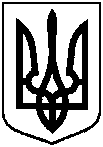 Проєктоприлюднено«__»______________2021 р.Про припинення Мельнику                       Юрію Володимировичу права постійного користування земельною ділянкою за адресою: м. Суми,                пров. Абрикосовий, 1, площею                    0,1000 га